ФЕДЕРАЛЬНАЯ АНТИМОНОПОЛЬНАЯ СЛУЖБА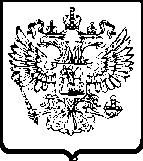 УПРАВЛЕНИЕ ПО РЕСПУБЛИКЕ САХА (ЯКУТИЯ)Р Е Ш Е Н И Епо делу № 014/06/49-696/2023о нарушении законодательства о контрактной системе в сфере закупокг. Якутск                                                                                                                              05 мая 2023годаКомиссия Управления Федеральной антимонопольной службы по Республике Саха (Якутия) по контролю закупок (далее – Комиссия Якутского УФАС России), в составе:... – начальника отдела контроля закупок Якутского УФАС России, заместителя председателя Комиссии;... – старшего государственного инспектора отдела контроля закупок Якутского УФАС России, члена Комиссии;... – ведущего специалиста-эксперта отдела контроля закупок Якутского УФАС России, члена Комиссии,при участии:от уполномоченного учреждения государственного казенного учреждения Республики Саха (Якутия) «Центр закупок Республики Саха (Якутия)» (далее - ГКУ РС (Я) «Центр закупок РС (Я)», уполномоченное учреждение, аукционная комиссия): ... (представитель по доверенности), от заявителя общества с ограниченной ответственностью «Евраз-Инвест» (далее – ООО «Евраз-Инвест», заявитель): ... (представитель по доверенности);в отсутствии:заказчика ГОСУДАРСТВЕННОГО БЮДЖЕТНОГО УЧРЕЖДЕНИЯ РЕСПУБЛИКИ САХА (ЯКУТИЯ) "НЮРБИНСКАЯ ЦЕНТРАЛЬНАЯ РАЙОННАЯ БОЛЬНИЦА": не участвовали, уведомлены надлежащим образом,рассмотрев посредством web-видеоконференцсвязи жалобу ООО «Евраз-Инвест» на действия (бездействие) аукционной комиссии уполномоченного учреждения ГКУ РС (Я) «Центр закупок РС (Я)» при проведении электронного аукциона на поставку электротоваров (извещение № 0816500000623007051), проведя в соответствии с пунктом 1 части 15 статьи 99 Федерального закона от 05.04.2013 № 44-ФЗ «О контрактной системе в сфере закупок товаров, работ, услуг для обеспечения государственных и муниципальных нужд» (далее - Закон о контрактной системе, Закон № 44-ФЗ) внеплановую проверку осуществления закупки, действуя в соответствии с Административным регламентом, утвержденным приказом ФАС России № 727/14 от 19.11.2014 г.у с т а н о в и л а:В Управление Федеральной антимонопольной службы по Республике Саха (Якутия) поступила жалоба ООО «Евраз-Инвест» на действия аукционной комиссии уполномоченного учреждения. Из сути жалобы заявителя следует, что аукционная комиссия неправомерно отклонила заявку ООО «Евраз-Инвест»Просит признать жалобу обоснованной.В ходе рассмотрения дела представитель уполномоченного учреждения пояснил, что с жалобой заявителя не согласны.Просил признать жалобу необоснованной.Комиссия Управления Федеральной антимонопольной службы по Республике Саха (Якутия) установила следующее:14.04.2023 г. на официальном сайте опубликовано извещение о проведении электронного аукциона № 0816500000623007051 на поставку электротоваров.Начальная (максимальная) цена контракта составила: 475 000,00 рублей.На участие в закупке подано 10 заявок от участников закупки, из них соответствует требованиям: 1; отклонено: 9.Комиссия Управления Федеральной антимонопольной службы по Республике Саха (Якутия), заслушав лицо, участвующее в деле, изучив имеющиеся в деле документы, считает жалобу ООО «Евраз-Инвест» необоснованной на основании следующего.Согласно протоколу подведения итогов определения поставщика (подрядчика, исполнителя) № 0816500000623007051 от 25.04.2023 заявка ООО «Евраз-Инвест» отклонена по следующим основаниям:«На основании п.п. «а» п.1 ч.5 ст.49 Федерального закона от 05.04.2013 №44-ФЗ отклонить заявку на участие в закупке в соответствии с п. 4 ч. 12 ст. 48 указанного закона, в связи с содержанием в предложении участника закупки по объекту закупки товаров, происходящих из иностранных государств согласно постановлению Правительства РФ от 10.07.2019 №878 (не представлены информация или документ по постановлению).»В соответствии с подпунктом «а» пункта 1 части 5 статьи 49 Закона о контрактной системе  установлено, что не позднее двух рабочих дней со дня, следующего за датой окончания срока подачи заявок на участие в закупке, но не позднее даты подведения итогов определения поставщика (подрядчика, исполнителя), установленной в извещении об осуществлении закупки члены комиссии по осуществлению закупок рассматривают заявки на участие в закупке, информацию и документы, направленные оператором электронной площадки в соответствии с пунктом 4 части 4 ст. 49 Закона о контрактной системе, и принимают решение о признании заявки на участие в закупке соответствующей извещению об осуществлении закупки или об отклонении заявки на участие в закупке по основаниям, предусмотренным пп. 1 - 8 ч. 12 ст.48 Закона о контрактной системе.На основании пункта 1 части 12 статьи 48 Закона о контрактной системе при рассмотрении заявки на участие в закупке соответствующая заявка подлежит отклонению в случае непредставления (за исключением случаев, предусмотренных Законом о контрактной системе) участником закупки оператору электронной площадки в заявке на участие в закупке информации и документов, предусмотренных извещением об осуществлении закупки в соответствии с Законом о контрактной системе (за исключением информации и документов, предусмотренных п. 2 и п.3 ч. 6 ст. 43 Закона о контрактной системе), несоответствия таких информации и документов требованиям, установленным в извещении об осуществлении закупки.В соответствии с пунктом 3 части 2 статьи 42 Закона о контрактной системе установлено, что извещение об осуществлении закупки, если иное не предусмотрено Законом о контрактной системе, должно содержать требования к содержанию, составу заявки на участие в закупке в соответствии с Законом о контрактной системе и инструкцию по ее заполнению. При этом не допускается установление требований, влекущих за собой ограничение количества участников закупки.В соответствии с частью 1 статьи 49 Закона о контрактной системе установлено, что электронный аукцион начинается с размещения в единой информационной системе извещения об осуществлении закупки. Заявка на участие в закупке должна содержать информацию и документы, предусмотренные подпунктами «м» – «п» пункта 1, пп. «а» - «в» п. 2, п.5 ч. 1 ст. 43 Закона о контрактной системе. Заявка также может содержать информацию и документы, предусмотренные пп. «д» п. 2 ч. 1 ст. 43 Закона о контрактной системе.В силу статьи 42 Закона о контрактной системе извещение содержит, в том числе, в виде приложения электронные документы – описание объекта закупки в соответствии со статьей 33 Закона о контрактной системе.В соответствии с подпунктом «а» пункта 2 части 1 статьи 43 Закона о контрактной системе установлено, что для участия в конкурентном способе заявка на участие в закупке, если иное не предусмотрено Законом о контрактной системе, должна содержать предложение участника закупки в отношении объекта закупки с учетом положений части 2 ст. 43 Закона о контрактной системе характеристики предлагаемого участником закупки товара, соответствующие показателям, установленным в описании объекта закупки в соответствии с ч. 2 ст. 33 Закона о контрактной системе, товарный знак (при наличии у товара товарного знака).Комиссия Якутского УФАС России проанализировав данную закупку в ЕИС установила, что приложением № 3 к извещению заказчиком установлены требования к содержанию, составу заявки на участие в закупке, и инструкция по заполнению заявки участниками закупки.Подпунктом 1 пункта 1.2.2 приложения №3 к извещению установлено, что для участия в конкурентном способе заявка на участие в закупке в части предложения участника закупки в отношении объекта закупки должна содержать с учетом положений пункта 1.2.3 подраздела 1.2 характеристики предлагаемого участником закупки товара, соответствующие показателям, установленным в описании объекта закупки в соответствии с частью 2 статьи 33 Закона о контрактной системе, товарный знак (при наличии у товара товарного знака).Пунктом 3.2.2 приложения №3 к извещению установлено, что предложение участника закупки в отношении товара в соответствии с Инструкцией должно соответствовать требованиям к такому товару, установленным в описании объекта закупки. При представлении значений показателя характеристики товара не обязательно указывать конкретные значения, можно просто полностью скопировать описание объекта закупки, что будет соответствовать требованиям извещения. Если участник закупки все-таки решит указать конкретные значения показателей товара, то они должны указываться внутри минимального и максимального пределов значений, либо выбрать из имеющихся значений и т.п., установленных заказчиком в описании объекта закупки, т.е. должно соответствовать внутри показателей, которые требует заказчик.Пунктом 3.2.3 приложения №3 к извещению установлено, что если участник закупки в своей заявке представит предложение в отношении объекта закупки в части характеристик товара в нарушение положений пункта 3.2.2 подраздела 3.2. или не представит характеристику (в том числе значение его показателя) предлагаемого товара по одному из характеристик (показателей) товара, указанных в описании объекта закупки, комиссия признает такую заявку участника закупки, не соответствующей требованиям извещения.В соответствии с извещением в рассматриваемой закупке установлено ограничение в соответствии с постановлением Правительства Российской Федерации от 10.07.2019 № 878 «О мерах стимулирования производства радиоэлектронной продукции на территории Российской Федерации при осуществлении закупок товаров, работ, услуг для обеспечения государственных и муниципальных нужд, о внесении изменений в постановление Правительства Российской Федерации от 16 сентября 2016 г. N 925 и признании утратившими силу некоторых актов Правительства Российской Федерации» (далее – постановление № 878).Постановлением N 878 установлено ограничение допуска отдельных видов радиоэлектронной продукции, происходящей из иностранных государств, для целей осуществления закупок для обеспечения государственных и муниципальных нужд.Согласно п. 3 Постановления N 878 при осуществлении закупок радиоэлектронной продукции, включенной в перечень, заказчик отклоняет все заявки, содержащие предложения о поставке радиоэлектронной продукции, происходящей из иностранных государств (за исключением государств - членов Евразийского экономического союза), при условии, что на участие в закупке подана 1 (или более) удовлетворяющая требованиям извещения об осуществлении закупки, документации о закупке (в случае, если Федеральным законом "О контрактной системе в сфере закупок товаров, работ, услуг для обеспечения государственных и муниципальных нужд" предусмотрена документация о закупке) заявка, содержащая предложение о поставке радиоэлектронной продукции, страной происхождения которой являются только государства - члены Евразийского экономического союза.Подтверждением страны происхождения радиоэлектронной продукции является одно из следующих условий:а) наличие сведений о такой продукции в реестре и соответствие информации о совокупном количестве баллов за выполнение технологических операций (условий) на территории Российской Федерации требованиям, установленным для целей осуществления закупок постановлением Правительства Российской Федерации от 17 июля 2015 г. N 719 "О подтверждении производства промышленной продукции на территории Российской Федерации" (для продукции, в отношении которой установлены требования о совокупном количестве баллов за выполнение (освоение) соответствующих операций (условий);б) наличие сведений о такой продукции в евразийском реестре промышленных товаров государств - членов Евразийского экономического союза, правила формирования и ведения которого устанавливаются правом Евразийского экономического союза (далее - евразийский реестр промышленных товаров), и соответствие информации о совокупном количестве баллов за выполнение технологических операций (условий) на территории государства - члена Евразийского экономического союза требованиям, установленным решением Совета Евразийской экономической комиссии от 23 ноября 2020 г. N 105 "Об утверждении Правил определения страны происхождения отдельных видов товаров для целей государственных (муниципальных) закупок" (для продукции, в отношении которой установлены требования о совокупном количестве баллов за выполнение (освоение) соответствующих операций (условий).Описанием объекта закупки установлено следующее:Для объективного рассмотрения дела, Якутским УФАС России был направлен запрос оператору электронной площадки о предоставлении сведений и документов, представленных в составе заявок на участие в электронном аукционе.Комиссия Якутского УФАС России, изучив содержание заявки представленные оператором электронной площадки отмечает, что в предложении ООО «Евраз-Инвест» указано следующее:У участника закупки в отношении объекта закупки в составе заявки представлен номер реестровой записи на продукцию ООО «ТК Профэнерджи» - Светодиодная панель GLANZEN RPD-4000-32-40-G, который содержится в реестре российской радиоэлектронной продукции (РЭ-10244/22). В предложенной  ООО «Евраз-Инвест» продукции характеристика класса защиты от электрического тока I.Скриншот описания технических характеристик данной продукции: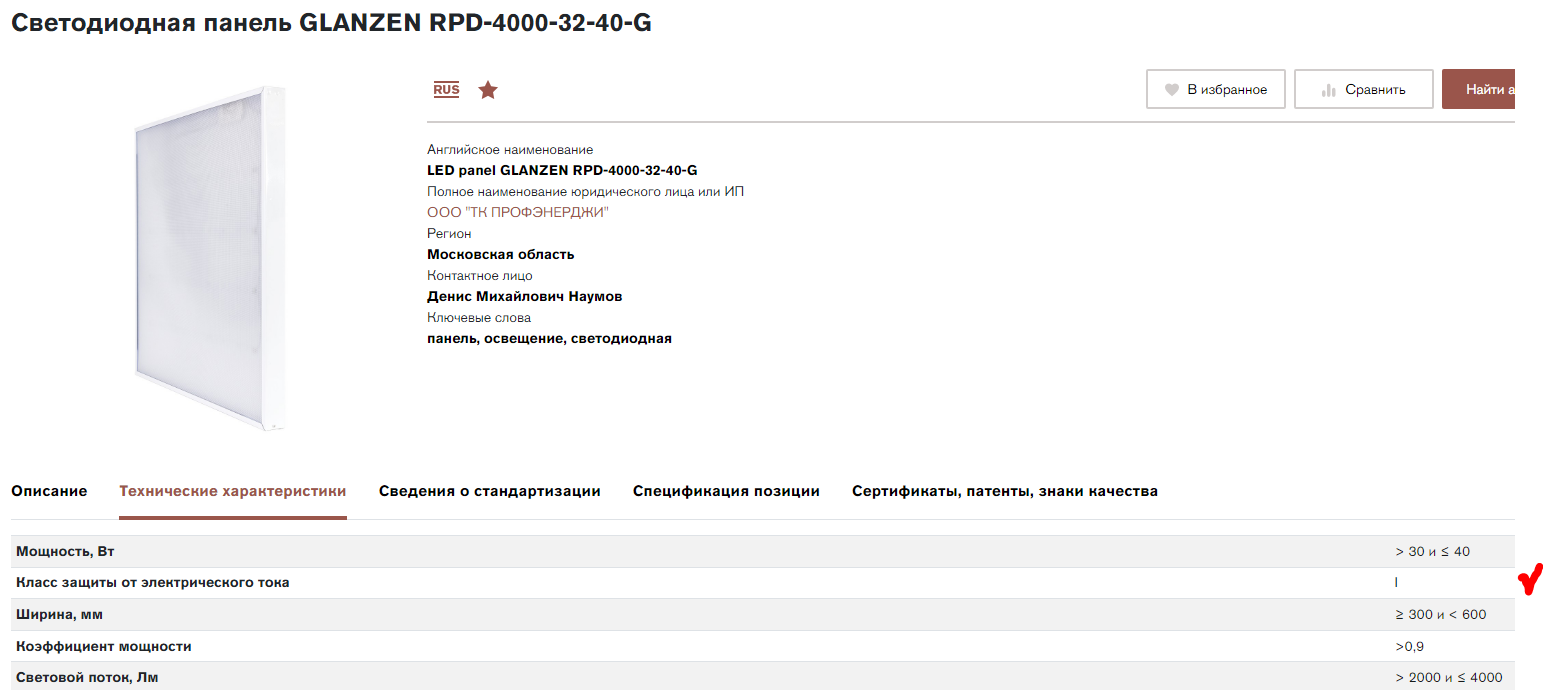 Таким образом, предложение участника закупки ООО «Евраз-Инвест» не соответствуют описанию объекта закупки.Также заявитель в своей жалобе указывает на то, что к заявке был приложен Сертификат СТ-1.Вместе с тем, сертификат по форме СТ-1, по данному электронному аукциону, не является подтверждением страны происхождения товара на основании п. 3 Постановления Правительства от 10.07.2019 N 878, поскольку данная возможность в подтверждения страны путем предоставления сертификата была предусмотрена исключительно до 31 декабря 2022 г. включительно.На основании вышеизложенного комиссия по осуществлению закупок, руководствуясь требованиями извещения правомерно признала предложение участника закупки, не соответствующей требованиям, в связи, с чем действия аукционной комиссии уполномоченного учреждения по осуществлению закупок по отклонению заявки ООО «Евраз-Инвест» не противоречат положениям Закона о контрактной системе.Жалоба ООО «Евраз-Инвест» признана необоснованной.На основании вышеизложенного, руководствуясь пунктом 1 части 15 статьи 99, статьи 106 Федерального закона от 05.04.2013 № 44-ФЗ «О контрактной системе в сфере закупок товаров, работ, услуг для обеспечения государственных и муниципальных нужд», Комиссия Управления Федеральной антимонопольной службы по Республике Саха (Якутия), р е ш и л а:Признать жалобу ООО «Евраз-Инвест» на действия (бездействие) аукционной комиссии уполномоченного учреждения ГКУ РС (Я) «Центр закупок РС (Я)» при проведении электронного аукциона на поставку электротоваров (извещение № 0816500000623007051) необоснованной.Настоящее решение может быть обжаловано в судебном порядке в течение трех месяцев со дня вынесения.Заместитель председателя Комиссии						              …						           			     Члены Комиссии								            …										            … № п/пНаименование товара и наименование характеристика товараЗначение по КТРУЕдиница измерения значения характеристики (согласно ГОСТ 8.417-2002 или ОКЕИ)Единица измерения товараКоличество товараКод позиции КТРУ1Светильник светодиодный внутреннего освещенияшт50027.40.25.123-000000041.1Вид светильникаПотолочный1.2Длина светильника≥ 500  и  < 600мм1.3ФормаКвадратная 1.4Класс защиты от электрического токаII1.5Коррелированная цветовая температура, max≤ 6500Кельвин 1.6Мощность> 35  и  ≤ 40Ватт 1.7Световой поток> 3000  и  ≤ 4000Люмен1.8Наличие светорассеивателяДа № п/пНаименование товара и наименование характеристики товараЗначенияЕдиница измерения значения характеристики (согласно ГОСТ 8.417-2002 или ОКЕИ)Единица измерения товараКоличество товараКод позиции КТРУСтрана происхождения товара,Реестровые номера1Светильник светодиодный внутреннего освещенияшт50027.40.25.123-00000004Российская Федерация,РЭ-10244/22,4907\10\20221.1Вид светильникаПотолочныйРоссийская Федерация,РЭ-10244/22,4907\10\20221.2Длина светильника595ммРоссийская Федерация,РЭ-10244/22,4907\10\20221.3ФормаКвадратная Российская Федерация,РЭ-10244/22,4907\10\20221.4Класс защиты от электрического токаIIРоссийская Федерация,РЭ-10244/22,4907\10\20221.5Коррелированная цветовая температура, max4000Кельвин Российская Федерация,РЭ-10244/22,4907\10\20221.6Мощность36Ватт Российская Федерация,РЭ-10244/22,4907\10\20221.7Световой поток3100ЛюменРоссийская Федерация,РЭ-10244/22,4907\10\20221.8Наличие светорассеивателяДа Российская Федерация,РЭ-10244/22,4907\10\2022